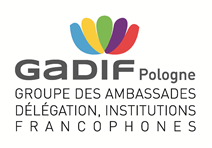 Forum francophone de l’Innovation Sous l’égide du GADIF (Groupe des Ambassades, Délégation et Institutions francophones de Pologne)Le 2 décembre 2015, Ecole Polytechnique de Varsovie, Salle de conférence (premier étage)Langues de travail : français, polonais (traduction simultanée) 	 	 	9h00 - 9h30 : Enregistrement des participants9h30 - 9h50 : Ouverture  M. Jan Szmidt, PhD, DSc, Recteur de l’Ecole Polytechnique de VarsovieM. Ovidiu Dranga, Ambassadeur de Roumanie, Président du GADIF M. Bernard Cerquiglini, Recteur de l’Agence Universitaire de la Francophonie (AUF)Représentant du MAE polonais/ du Ministère de la Science et de l’Éducation supérieure de Pologne Modérateur : M. Franck Pezza 9h50 - 10h20 : La place des entreprises francophones dans le paysage économique régional Mme. Monika Constant, Chambre de Commerce France-PologneM. Bruno Duthoit, PDG Orange PolskaM. Philippe Suinen, Wallonie Bruxelles InternationalModérateur : Mme. Teodora SIMION10h20 - 11h20 : Table ronde « Histoires à succès : Innovation et francophonie en Europe Centrale  et Orientale»Représentants du laboratoire ELI-NP en Roumanie, de Thales optronique, du laboratoire Biosense en Serbie, du laboratoire des matériaux avancées et nanotechnologies en Roumanie, Présentation du projet ECO-Miasto en Pologne par M. Sébastien Durrmeyer, Ambassade de France en PologneModérateur : M. Fabien Flori, Directeur régional AUF Bucarest11h20 - 11h50 : Pause-café11h50 - 13h00 – Table ronde « Coopération universitaire et francophonie en Europe Centrale et Orientale : une opportunité pour le développement de l’innovation »M. Dorel Paraschiv, Président CONFRECO (Conférence des Recteurs francophones) M. Wieslaw Banys, Président de la KRASP (Conférences des Recteurs polonais)M. Maslowski,  université Charles – Prague, M. Paoli, Université Galatasaray Représentants des universités de Roumanie, Hongrie, Slovénie, SerbieM. Fabien Flori, Directeur régional AUF BucarestM. Stanislas Pierret, Directeur de l’Institut français de PologneModérateur : M. Sébastien Reymond13h00 – 13h10 : signature de l’accord de Recherche entre la Roumanie et AUF13h10-13h15 : Clôture M. Pierre Buhler, Ambassadeur de France, vice-président du GADIF13h15-14h30 : Déjeuner buffet \Partenaire de la conférence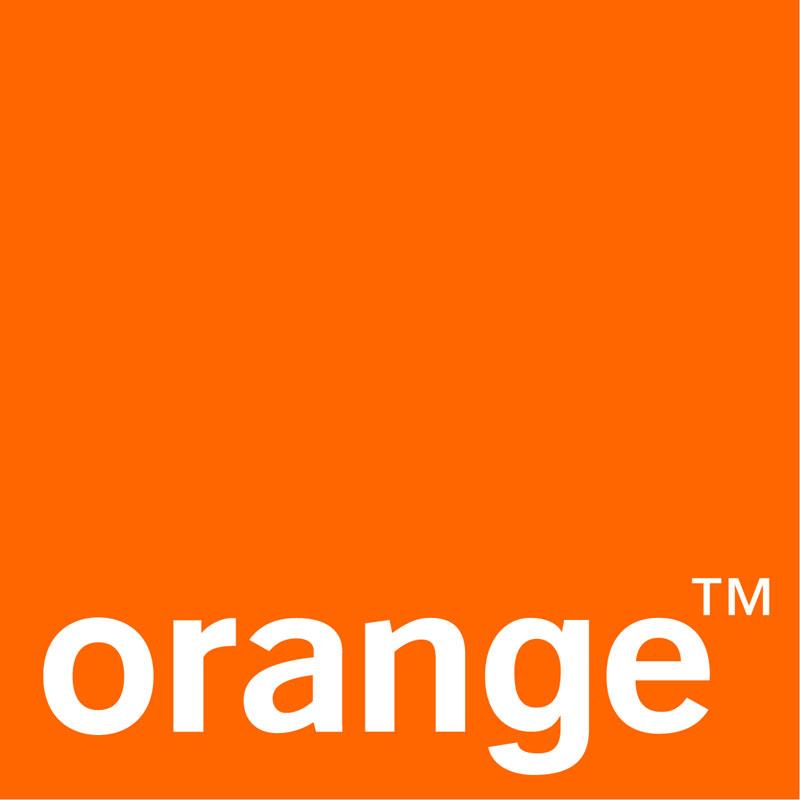 